OSMART’DA (KELAS XI SEMESTER 3)SENI BUDAYASENIPENGERTIAN SENIKI HAJAR DEWANTARA:“Segala perbuatan manusia yang timbul dari hidup perasaan dan bersifat indah, sehingga dapat menggerakkan jiwa perasaan manusia.”HERBERT READ:“Seni adalah suatu usaha untuk menciptakan bentuk-bentuk  yang menyenangkan.”POPO ISKANDAR:“Seni adalah ekspresi yang dikongkritkan dalam kesadaran hidup berkelompok atau bermasyarakat.”KEDUDUKAN SENI PADA MASYARAKATWILAYAH KREATIF		: SENIMANWILAYAH REKREATIF	: PENGAMATWILAUYAH APRESIATIF	: PECINTASecara garis besar, wawasan seni berhubungan dengan tiga hal :Seni dengan AlamMengisyaratkan manusia untuk selalu ingat pada alam sebagai sumber penciptaan karya seni.Seni dengan LingkunganMemberi pesan kepada masyarakat untuk selalu dekat dengan lingkungan sekitarnya.Seni dengan EkspresiKeduanya saling mendukung, tidak bisa dipisahkan karena di dalam seni ada ekspresi.CABANG-CABANG SENISENI PERTUNJUKANSeni yang bersifat visual yang berdimensi ruang dan waktu. Seni tidak awet atau seni sesaat yang akan lenyap dimakan waktu. Macam-macam seni pertunjukan :Seni tariGerak yang ritmis dan indah ( Curt Sasch ).Gerak-gerak yang diberi bentuk secara ekspresif yang diciptakan oleh manusia untuk dapat dinikmati dengan rasa ( Suzanne K. Langer ).Seni musikSebuah cabang seni yang menggunakan musik sebagai sarana untuk mengungkapkan ekspresi pembuatnya.Seni teaterSebuah seni drama yang menampilkan perilaku manusia dengan gerak, tari, dan nyanyian yang disajikan lengkap dengan dialog dan akting.SENI RUPASeni rupa adalah cabang seni yang membentuk karya seni dengan media yang bisa ditangkap mata dan dirasakan dengan rabatan. Seni rupa dibagi menjadi dua:Seni Rupa Dua DimensiAdalah suatu karya seni rupa yang memiliki dua sisi saja yaitu sisi Panjang dan lebar, sehingga tidak mempuyai ruang karena tidak mampu mempunyai unsur ketebalan. Contohnya lukisan, mozaik, kain batik, karikatur, seni grafis.Beberapa Teknik dalam berkarya seni rupa dua dimensi:Linier	: menggambar dengan teknik menutup obyek dengan garis.Blok 	: menutup obyek lukis dengan 1 warna.Arsir 	: menutup obyek lukisan dengan pulasan garis sejajar atau menyilang.Dussel 	: teknik menggosok sebuah gambar sehingga menimbulkan efek gelap terang.Pointilis	: menghitamkan obyek lukis dengan titik-titik.Aquarel	: menggunakan sapuan tipis cat air.Plakat 	: menggunakan sapuan tebal dengan cat minyak.Seni Rupa Tiga DimensiAdalah seni rupa yang memerlukan ruang, karena mempunyai Panjang, lebar dan tebal, karena seni rupa tiga dimensi tidak mempunyai bidang datar dan tidak datar, sehingga penempatannya berdiri lepas. Artinya tidak bergantung pada dinding sebagai dasarnya, contohnya patung, seni bangunan seni, dan seni terapan misalnya perabotan rumah tangga.SENI RUPA TERAPANAdalah seni rupa yang dapat dimanfaatkan atau memiliki fungsi, dapat dipergunakan dalam kehidupan sehari-hari. Dibagi menjadi 2, yaitu 2 dimensi dan 3 dimensiSeni Rupa Terapan Dua DimensiAdalah seni rupa yang dapat dimanfaatkan sehari-hari yang juga memiliki Panjang dan lebar namun TIDAK memiliki volume. Contohnya batik dan uang.Seni Rupa Terapan Tiga DimensiAdalah seni rupa yang mempunyai Panjang, lebar, dan volume. Contohnya vas bunga.SENI RUPA MURNISeni rupa murni yaitu seni yang hanya mengutamakan fungsi keindahannya saja tanpa memperhitungkan fungsi pakai. Seni rupa murni juga dimanfaatkan sebagai media berekspresi, kreasi, dan terapi.UNSUR UNSUR SENI RUPATITIKTitik adalah unsur seni rupa dua dimensi paling dasar.Titik dapat dikembangkan menjadi garis dan bidang.Titik bisa divariasi ukuran dan warnanya sehingga membentuk satu kesatuan wujud karya seni.GARISGaris merupakan barisan titik yang memanjang dan arah tertentu dengan kedua ujung terpisah.Garis bisa berbentuk Panjang, pendek, tebal, tipis, lurus, lengkung, patah, bergelombang, horizontal, vertikan, dsb.Menurut wujudnya garis dibedakan menjadi 2:Garis nyata: garis yang dihasilkan dari coretan atau goresan langsung.Garis semu: garis yang muncul karena adanya kesan batas dari suatu bidang, warna, atau ruang.BIDANGDalam seni rupa dua dimensi terbentuk karena hubungan beberapa garis.Bidang memiliki kesan filosofis, misalnya bidang rata dan lebar terkesan luas, bidang horizontal terkesan tenang.BENTUKBentuk dibagi menjadi 2 yaitu bentuk 2 dimensi dan 3 dimensi.RUANGRuang yang diisi/ditempati oleh wujud atau bentuk disebut ruang POSITIF.Ruang yang mengelilingi wujud bentuk disebut sebagai ruang NEGATIF.WARNA Warna adalah kesan yang ditimbulkan oleh pantulan cahaya pada mata.Dalam seni rupa teori warna yang dipakai adalah teori warna BREWSTER yang terkenal dengan “TEORI LINGKARAN WARNA”.TEKSTURTekstur nyata, adalah nilai raba dari suatu permukaan. Bisa halus, kasar, licin, lembut, tajam dsb.Tekstur semu, tekstur yang tidak memiliki kesan yang sama antara penglihatan dan perabaan.GELAP TERANGGelap terang terjadi karena adanya perbedaan intensitas cahaya yang diterima oleh suatu obyek.Gambar akan terbentuk karena adanya gelap dan terang.Gelap terang menimbulkan kesan tekstur dan kedalaman.ASAS SENI RUPAAsas-asas dalam seni rupa berlaku terhadap semua cabang seni rupa. Asas-asas tersebut menyangkut komposisi dan proporsi karya seni yang baik selalu berdasarkan kaidah komposisi dan proporsi tersebut.KOMPOSISIAdalah tata susunan yang menyangkut keseimbangan, kesatuan, irama, dan keselarasan dalam suatu karya seni rupa. Kaidah keseimbangan komposisi:Keseimbangan (balance)Kesan yang dapat memberikan rasa mapan (tidak berat satu sisi) sehingga tidak ada ketimpangan dalam penempatan unsur-unsur rupa (garis, bentuk, warna, dan lain lain). Dapat berupa simetris dan asimetris.Kesatuan (unity)Adalah hubungan keterkaitan antara unsur-unsur rupa yang mengarah pada pusat perhatian. Unsur-unsur gambar yang baik akan menyatupadu, saling berkaitan , sehimgga tidak terkesan terpencar atau berantakan.Irama (rhythm)Adalah uraian kesan gerak yang ditimbulkan oleh unsur-unsur yang dipadukan secara berdampingan dan keseluruhan. Irama dalam seni rupa ibarat alunan lagu tercipta suatu keindahan. Irama dalam lukisan juga bisa diwujudkan dengan pengaturan warna dan bidang. Irama bisa diperoleh melalui beberapa hal berikut:Melalui pengulangan bentuk(repetisi)Melalui penyelangan dan pergantian (variasi)Melalu progesi, yakni suatu urutan atau tingkatan seperti dari besar makin lama makin mengecil atau gelap sekali, kemudian menurun menjadi gelap dan akhirnya menjadi terang (gradiasi).Melalui gerak garis berkesinambungan (kontinu)Keselarasan (harmony)Kesan kesesuaian antara unsur yang satu dengan unsur yang lain dalam satu kesatuan susunan. Misalnya, gambar buah apel yang ukurannya lebih besar daripada buah papaya.PROPORSI Adalah kesan kesebandingan yang ideal (pantas, sesuai, dan benar) antara unsur yang satu dengan unsur lainnya dalam satu kesatuan unsur rupa. Penggambaran bentuk objek yang tidak proporsi akan terlihat janggal. Misalnya, gambar tangan manusia yang ukurannya lebih Panjang dari ukuran kakinya.FUNGSI SENIMenurut Keesing (Budhisantoso 1994), seni sebagai pembinaan masyarakat memiliki fungsi yaitu: SARANA KESENANGAN DAN HIBURANMelalui karya seni, orang dapat menyalurkan energinya yang berlebih untuk memberikan kesenangan pribadi. Kegiatan berkesenian merupakan salah satu sarana objektif yang dapat diikuti oleh banyak orang, karena disajikan sedemikian rupa sehingga dapat memberikan kenikmatan dan kepuasan jiwa bagi orang yang menikmatinya.SARANA PERNYATAAN JATI DIRIMelalui karya seni, seseorang dapat mengungkapkan perasaan dan pemikiran yang mencerminkan kepribadiannya secara terus terang, sehingga memperoleh pengakuan masyarakat dan bahkan tidak jarang menjadi pujian.SARANA TERAPI/PENYEMBUHANDalam beberapa hal fungsi seni ini tampak menyerupai dengan fungsi seni sebagai sarana hiburan, tetapi aapabila diamati dengan seksama kegiatan seni yang dilakukan seseorang sebenarnya salah satu upaya untuk memberikan terapi pada Kesehatan jiwanya.SARANA PENDIDIKANPenelitian parah ahli Pendidikan seni, menunjukkan bahwa penyelenggaraan kegiatan kesenian di sekolah membantu mendorong berbagai potensi yang dimiliki para peserta belajar. Secara sendiri-sendiri maupun terintegrasi. Pendidikan seni yang dimasukkan dalam struktur kurikulum sekolah sangat membantu tidak saja terhadap pemahaman seni dan apresiasi, tetapi juga membantu pemahaman terhadap berbagai bidan studi lainnya.SARANA PEMULIHAN KETERTIBANDalam berbagai peristiwa perpecahan, pertentangan dan ketegangan sosial, kegiatan seni dapat diandalkan sebagai sarana untuk memulihkan ketertiban dan persatuan masyarkat dengan pesan-pesan terselubung yang disampaikan secara indah dan memikat. Dengan menghargai karya seni, orang belajar juga untuk menghargai brbagai perbedaan, budaya, dan kepercayaan dari orang atau kelompok masyarakat lain.SARAN SIMBOLIKKarya seni yang memenuhi kadang mampu membangkitkan perasaan benci, cinta, gembira, sedih dan sebagainya sesuai dengan pesan-pesan terselubung yang disampaikan melalui karya-karya seni.MUSIKALISASI PUISIPENGERTIAN MUSIKALISASI PUISIAdalah puisi yang dinyanyikan sehingga seorang pendengar yang kurang paham menjadi paham, yang tidak bisa menggambarkan sebuah isi puisi bisa tau isi puisi tersebut. Dengan mengolaborasikan antara sastra dan musik. LUKMAN HAKIMIalah upaya untuk menonjolkan unsur musikal, sehingga sebagai karyasastra berbentuk puisi dapat lebih jelas lagi di depan khalayaknya, unsur musikal merupakan jembatan bagi khalayak untuk berhubungan dengan sajak.DEDI S. PUTRA DALAM FREDIEIalah ungkapan musikal instrument, melodi, dan nyanyian ucapan. Yang memiliki nuansa makna kata eksplisit dan implisit. Penghayatan menjadikan puisi mendapat kemampuan ekstra untuk berkomunikasi karena pencarian yang diciptakan.KAMUS KATA-KATA SERAPAN ASING DALAM BAHASA INDONESIADijelaskan bahwa musikalisasi puisi adalah hal untuk menjadikan agar bersifat musik. Tidak sedikit syair lagu yang bentuk serta isinya berupa puisi. Berbeda dengan karya-karya sastra lain (seperti: prosa, cerpen, roman, dan novel), puisi merupakan karya sastra yang sangat menonjolkan keindahan bahasa, kedalaman makna, dan kepadatan bentuk.MANFAAT MUSIKALISASI PUISIMENGGUGAH PERASAAN LEBIH DALAM,MEMBANGKITKAN IMAJINASI, MENDORONG ORANG LEBIH MAMPU BERPIKIR DAN MENGGERAKKAN PIKIRAN,MENIMBULKAN KESENANGAN DAN HIBURAN.CARA MUSIKALISASI PUISI YANG BAIK DAN BENARMenentukan puisi yang akan dimusikalisasi.MENGAPRESIASI PUISI YANG TELAH DITENTUKAN. Mengapresiasi puisi artinya mencermati secara sungguh-sungguh sebuah puisi hingga tumbuh pengertian, penghargaan, kepekaan pikiran kritis dan kepekaan perasaan yang baik terhadap cipta sastra.MEMERHATIKAN KESUSASTRAAN ISI PUISI DENGAN SUASANA YANG DIBANGUN.MENENTUKAN ALAT MUSIK YANG DIGUNAKAN UNTUK MENGIRINGI MUSIKALISASI PUISI. Alat musik yang akan kalian gunakan dapat berupa gitar, gendang, keyboard, dan sebagainya.MENENTUKAN NOTASI NADA YANG AKAN DIGUNAKAN. Notasi nada tersebut dapat berbentuk notasi angka ataupun notasi balok. Guna notasi untuk mempermudah melagukan puisi tersebut. Tentunya mengubah sebuah puisi menjadi musikalisasi bukanlah hal yang mudah oleh sebab itu, kalian harus rajin berlatih.LANGKAH-LANGKAH MENCIPTAKAN KARYA MUSIKALISASI PUISIMENIKMATI MUSIKALISASI PUISISebelum anda menciptakan sebuah karya sendiri, ada baiknya anda mendengarkan lagu yang dinyanyikan oleh Bimbo atau Ebiet G. Ade, maka lagu yang mereka nyanyikan terasa sangat puitis bukan?MEMILIH PUISIMulai belajar untuk membuatnya. Namun untuk awal awal sebaiknya mulailah dengan memilih puisi yang mudah dan sederhana. Hal ini bertujuan untuk membiasakan diri.MEMAHAMI PUISIKetika sudah menemukan puisi yang cocok, anda hanya cukup memastikan bahwa anda benar-benar memahami isi dengan sebuah kandungan puisi tersebut. Dengan memahami puisi, anda juga dapat menemukan irama yang pas sesuai dengan lirik yang dimiliki oleh puisi.MENEMUKAN IRAMAJika lagu yang dibuat tidak memiliki irama yang bagus. Maka bisa dipastikan lagunya juga tidak akan bagus. Oleh karena itu irama sangat berpengaruh untuk hasil dari lagu tersebut.MENAMPILKAN MUSIKALISASI PUISILangkah terakhir dalam musikalisasi puisi adalah pertunjukan. Pada tahap ini, anda telah selesai memadukan puisi dengan musik yang sesuai dengan bentuk yang anda inginkan itu.Untuk mendukung penerapan teknik musikalisasi puisi perlu sedikit penguasaan unsur-unsur musik secara umum. Unsur-unusur musik yang dimaksud adalah: Nada (tone)Suara yang mempunyai getaran tertentu dan mempunyai ketinggian tertentu. Nada dalam mempunyai jarak interval tertentu juga. Dalam kegiatan musikalisasi puisi nada merupakan unsur dasar. Nada dalam tangga diatonic mempunyai jarak interval tertentu juga. Dalam kegiatan musikalisasi puisi nada merupakan unsur dasar.Nada-nada (tone) di atas akan bermakna jika disusun secara horizontal: interval tertentu. Nada-nada yang disusun secara horizontal dengan lompatan (interval) tertentu itu dinamakan melodi. Inilah yang kemudian menjadi kalimat lagu dan terdiri dari frase-frase serta tema tertentu. Deretan melodi kemudia menjadi lagu.Irama Irama menentukan bentuk lagu. Irama di dalam musikalisasi puisi menjadi sangat penting untuk memberi jiwa dari puisi yang diapresiasi. Puisi yang bersemangat seperti “aku”-nya Chairil Anwar menjadi lebih bermakna dengan penggunaan birama 4/4 dengan tempo sedang.PERSPEKTIFPENGERTIAN PERSPEKTIFAdalah cara menggambar suatu objek riil atau imajiner yang menitikberatkan pada penglihatan mata atau menurut pandangan mata seorang penggambar. Gambar perspektif merupakan penggabungan dari seni dan ilmu untuk menggambar suatu objek di atas sebuah bidang datar sehingga hasil gambar nampak seperti pandangan mata dari suatu jarak dan posisi tertentu. Jadi gambar perspektif dapat ditarik kesimpulan-kesimpulan sebagai berikut:Segala sesuatu yang tampak atau terlihat pada pandangan mata kita, apabila kedudukan semakin jauh akan tampak semakin kecil dari ukuran sebenarnya begitujuga dengan warnanya akan semakin pudar dan lemah.Jika benda yang kita lihat semakin jauh, tak terhingga, maka benda akan tampak semakin kecil dan akhirnya akan tampak menjadi satu titik (titik lenyap).Pada suatu kedudukan pandangan mata seseorang, semua benda yang sangat jauh dari mata akan tampak seperti titik-titik yang berderet dan terletak dalam sebuah garis lurus yang mendatar setinggi mata, yang dalam perspektif dinamakan garis horizon.TIPE PERSPEKTIFDari hasil penglihatan dan pengamatan mata kita, menggambar perspektif dapat dibagi menjadi dua tipe perspektif, yaitu:TIPE PERSPEKTIF SEJAJAR ATAU AEREAL PERSPEKTIFPerspektif Sejajar atau Aereal Perspektif adalah cara menggambar berdasarkan pada tegas/buramnya garis atau warna. Menurut penglihatan mata, semua benda yang dekat dengan mata kita, garis-garis batasnya akan tampak tegas dan benda yang jauh garis batasnya akan mengerucut dan semakin hilang pada satu titik. Begitu juga dengan warnanya, semakin jauh warnanya semakin pudar.TIPE PERSPEKTIF SUDUT ATAU LINEAR PERSPEKTIFPerspektif Sudut atau Linear Perspektif adalah cara menggambar perspektif yang menggunakan bantuan titik lenyap atau garis-garis yang memusat ke satu titik.JENIS PERSPEKTIFBerdasarkan kedudukan benda terhadap pandangan mata atau dari arah mata kita melihat benda tersebut, maka didalam menggambar berdasarkan perspektif sudut atau Linear Perspektif dapat dibagi menjadi 3 jenis perspektif, yaitu:PERSPEKTIF SATU TITIK ATAU ONE POINT PERSPECTIVE.Perspektif satu titik bisa disebut juga dengan perspektif sejajar, pararel perspektif atau one point perspektif. Ilustrasinya dapat dilihat pada gambar di bawah. Apabila kubus tersebut diletakkan pada sebuah bidang datar dan sisi depannya sejajar pada bidang proyeksi, maka sebagian rusuknya akan sejajar dengan bidang proyeksi, sedang sebagian rusuk-rusuk lainnya akan nampak menuju kesuatu titik.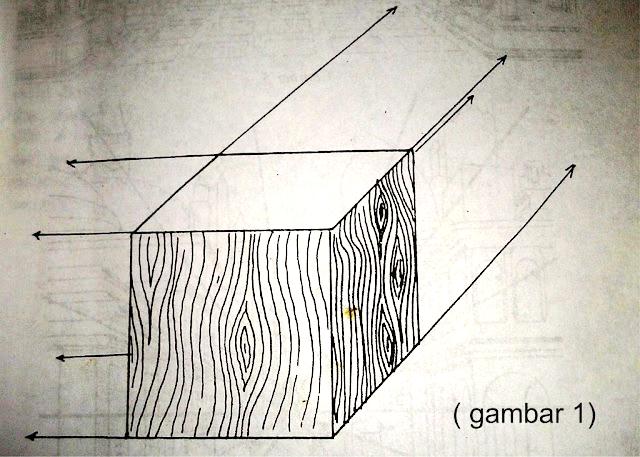 PERSPEKTIF DUA TITIK ATAU TWO POINT PERSPECTIVE.Perspektif dua titik bisa disebut juga dengan Anguler Perspektif atau Two Point Perspektif. Ilustrasinya dapat dilihat pada gambar di bawah. Apabila dari posisi di atas kita ubah sedikit dengan menggeser kubus tersebut sehingga sisinya tidak ada yang sejajar, maka sisi alas atau atapnya akan membentuk sudut terhadap bidang proyeksi, dan sebagian rusuk-rusuknya seakan-akan menuju kedua buah titik hilang di kanan dan di kiri.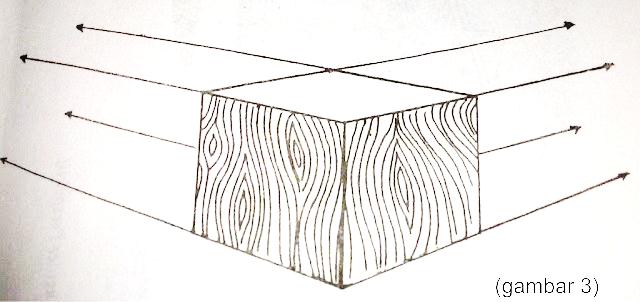 PERSPEKTIF TIGA TITIK ATAU THREE POINT PERSPECTIVEPerspektif tiga titik bisa disebut juga dengan oblique perspektif atau three point perspektif. Ilustrasinya dapat dilihat pada gambar di bawah. Kedudukan terakhir adalah jika sebagian dari sisi alas kubus tersebut diangkat sehingga hanya satu sudut saja yang menyentuh bidang alas, maka akan nampak seakan-akan menuju ketiga titik. Atau apabila kita melihat sebuah gedung terlalu tinggi dari arah sudut atas dari jarak dekat, terpaksa kita melihat dengan cara menengadah. Maka garis-garis batas gedung yang meninggi akan nampak menuju ke suatu titik di atas langit.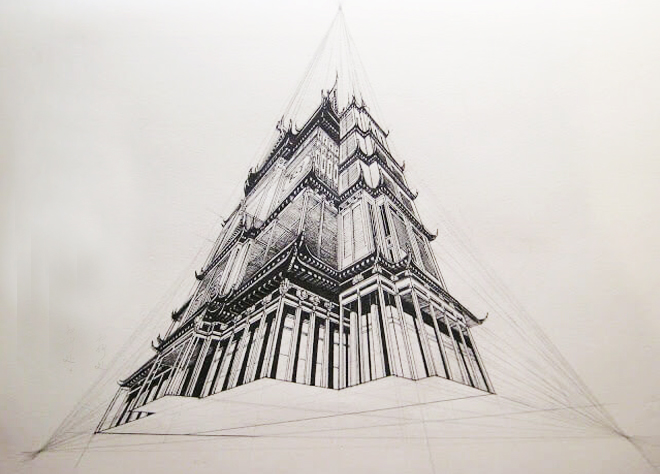 